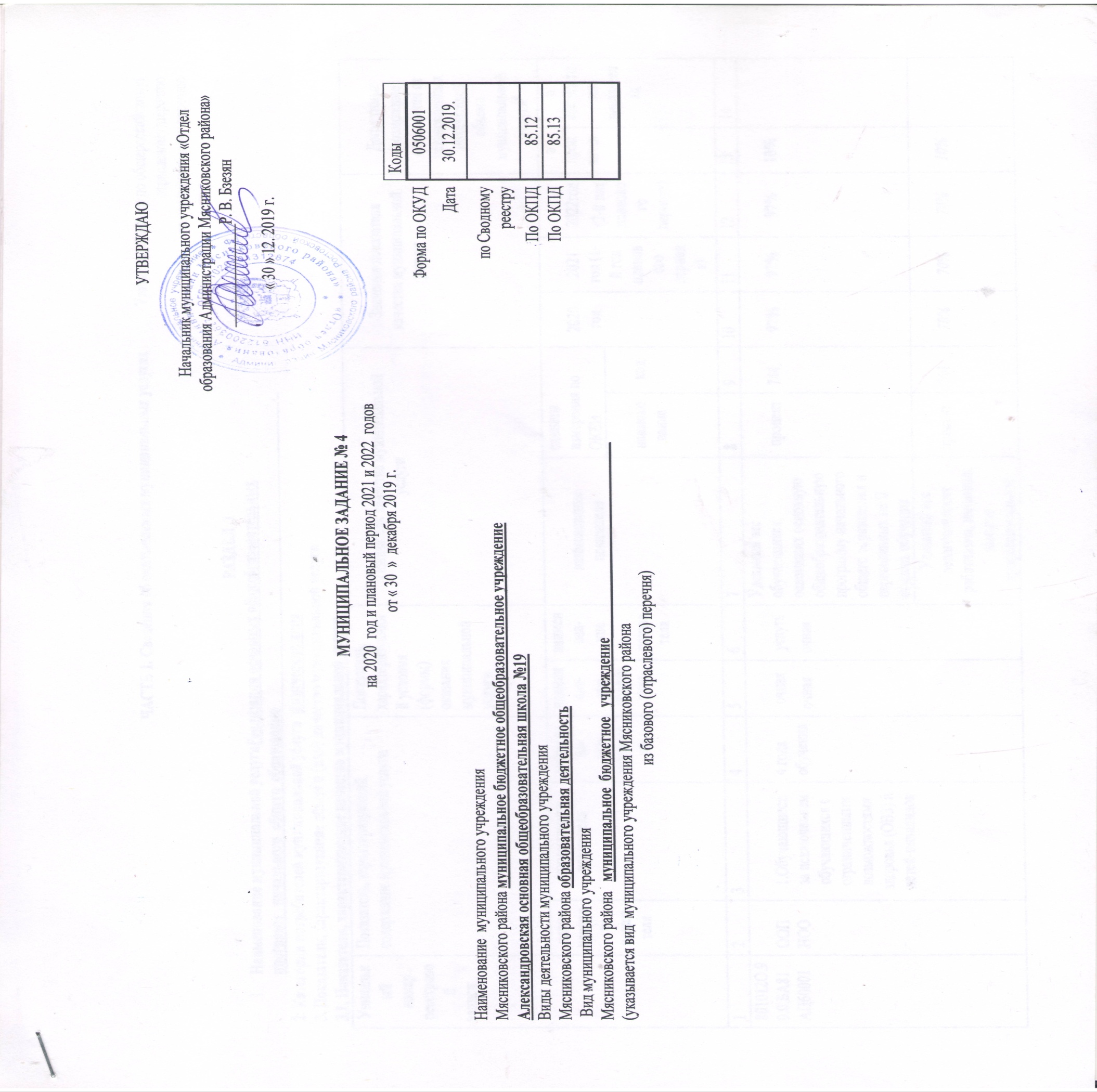 ЧАСТЬ 1. Сведения об оказываемых муниципальных услугах              Уникальный номер по общероссийскому(отраслевому)перечню или региональному перечнюРАЗДЕЛ  1Наименование муниципальной услугиРеализация основных общеобразовательных       программ   начального  общего  образования_______________________________________________._2. Категории потребителей муниципальной услуги  физические лица 3. Показатели, характеризующие объем и (или) качество муниципальной услуги3.1. Показатели, характеризующие качество муниципальной услуги Допустимые (возможные) отклонения от установленных показателей качества муниципальной услуги, в пределах которых муниципальное задание считается выполненным, (процентов)-10%.3.2  Показатели, характеризующие объем муниципальной услугиДопустимые (возможные) отклонения от установленных показателей объема муниципальной услуги, в пределах которых муниципальное задание считается выполненным, (процентов)  -20%.4. Нормативные правовые акты, устанавливающие размер платы (цену, тариф) либо порядок ее установления.5. Порядок оказания муниципальной услуги5.1. Нормативные правовые акты, регулирующие порядок оказания муниципальной услуги--  Федеральный закон от 29.12.2012г №273 – ФЗ «Об образовании в Российской Федерации»;
-  Приказ Министерства образования и науки РФ от 30.08.2013г №1015 «Об утверждении порядка и осуществления образовательной деятельности по основным общеобразовательным программам начального общего, основного общего и среднего общего образования» ( изменениями и дополнениями);-Федеральный закон от 06.10.2003 № 131-ФЗ "Об общих принципах организации местного самоуправления в Российской Федерации"; -Федеральный закон от 27.07.2010 № 210-ФЗ «Об организации предоставления государственных и муниципальных услуг»;-   Приказ  Минобрнауки РФ от  30.08.2013. №1015 в редакции от 17.07.2015г. «Об утверждении Порядка  организации  и осуществления образовательной деятельности по основным общеобразовательным программам - образовательным программам начального общего, основного общего и среднего общего образовании»;-    письмо Минобрнауки РФ  от 07 июня 2013 г. № ИР-535/07«О  коррекционном  и инклюзивном  образовании детей»;- приказ Минобрнауки РФ от22.01.2014. №32 «Об утверждении порядка приема граждан на обучение  по образовательным программам начального общего, основного общего и среднего общего образования»; -Постановление Главного государственного санитарного врача Российской Федерации от 29 декабря . N . Москва "Об утверждении СанПиН 2.4.2.2821-10 "Санитарно-эпидемиологические требования к условиям и организации обучения в общеобразовательных учреждениях"" ;-приказ Mинздравсоцразвития России от 26 августа . №761н «Об утверждении Единого квалификационного справочника должностей руководителей, специалистов и служащих», раздел «Квалификационные характеристики должностей работников образования» с изменениями на основании приказа от 31.05.2011 № 448н);-Закон Ростовской области  26-ЗС от 14.11.2013. «Об образовании в Ростовской области; --Постановление  Администрации Мясниковского района от 28.12.2017г. №1411 «О внесении изменений в постановление АдминистрацииМясниковского района от 26.10.2015 №1646»-Устав ОО и другие локальные акты ОО.5.2. см  раздел 2,п.5.2.РАЗДЕЛ  2Наименование муниципальной услуги Реализация основных общеобразовательных программ основного  общего образования2. Категории потребителей муниципальной услуги      физические лица 3. Показатели, характеризующие объем и (или) качество муниципальной услугиДопустимые (возможные) отклонения от установленных показателей качества муниципальной услуги, в пределах которых муниципальное задание считается выполненным, (процентов)-10%.3.2  Показатели, характеризующие объем муниципальной услугиДопустимые (возможные) отклонения от установленных показателей объема муниципальной услуги, в пределах которых муниципальное задание считается выполненным, (процентов)  -20%.4. Нормативные правовые акты, устанавливающие размер платы (цену, тариф) либо порядок ее установления.5. Порядок оказания муниципальной услуги5.1. Нормативные правовые акты, регулирующие порядок оказания муниципальной услуги5.1. Нормативные правовые акты, регулирующие порядок оказания муниципальной услуги- Федеральный закон от 29.12.2012г №273 – ФЗ «Об образовании в Российской Федерации»;
-  Приказ Министерства образования и науки РФ от 30.08.2013г №1015 «Об утверждении порядка и осуществления образовательной деятельности по основным общеобразовательным программам начального общего, основного общего и среднего общего образования» ( изменениями и дополнениями);-Федеральный закон от 06.10.2003 № 131-ФЗ "Об общих принципах организации местного самоуправления в Российской Федерации"; -Федеральный закон от 27.07.2010 № 210-ФЗ «Об организации предоставления государственных и муниципальных услуг»;-   Приказ  Минобрнауки РФ от  30.08.2013. №1015 в редакции от 17.07.2015г. «Об утверждении Порядка  организации  и осуществления образовательной деятельности по основным общеобразовательным программам - образовательным программам начального общего, основного общего и среднего общего образовании»;-    письмо Минобрнауки РФ  от 07 июня 2013 г. № ИР-535/07«О  коррекционном  и инклюзивном  образовании детей»;- приказ Минобрнауки РФ от22.01.2014. №32 «Об утверждении порядка приема граждан на обучение  по образовательным программам начального общего, основного общего и среднего общего образования»; -Постановление Главного государственного санитарного врача Российской Федерации от 29 декабря . N . Москва "Об утверждении СанПиН 2.4.2.2821-10 "Санитарно-эпидемиологические требования к условиям и организации обучения в общеобразовательных учреждениях"" ;-приказ Mинздравсоцразвития России от 26 августа . №761н «Об утверждении Единого квалификационного справочника должностей руководителей, специалистов и служащих», раздел «Квалификационные характеристики должностей работников образования» с изменениями на основании приказа от 31.05.2011 № 448н);-Закон Ростовской области  26-ЗС от 14.11.2013. «Об образовании в Ростовской области; --Постановление  Администрации Мясниковского района от 28.12.2017г. №1411 «О внесении изменений в постановление АдминистрацииМясниковского района от 26.10.2015 №1646»-Устав ОО и другие локальные акты ОО.5.2. Порядок информирования потенциальных потребителей муниципальной услугиЧАСТЬ 3. Прочие сведения о муниципальном задании5)Основания для досрочного прекращения исполнениямуниципального задания -нарушение условий муниципального  задания;-сокращение спроса на услугу;-реорганизация или ликвидация общеобразовательного учреждения;          -изменение объема лимитов бюджетных ассигнований;2. Условия и порядок его досрочного прекращения муниципального задания3.Порядок контроля за исполнением муниципального задания4.Требования к отчетности о выполнении муниципального задания:   В соответствии с  Приложением  № 2 к Порядку формировании муниципального задания на оказание муниципальных услуг (выполнение работ) в отношении муниципальных образовательных организаций  Мясниковского района и финансовом обеспечении выполнения муниципального задания (приказ от 28.12.2017. №414)4.1. Периодичность представления отчетов о выполнении муниципального задания:    2 раза в год4.2. Сроки представления отчетов о выполнении муниципального задания:  до 15.07  текущего года, до 15.01. следующего за отчетным периодом года4.3.  Иные требования к отчетности о выполнении муниципального задания –нет.5. Иные показатели, связанные с выполнением муниципального задания –нет.УникальныйномерреестровойзаписиПоказатель, характеризующий содержание муниципальной услугиПоказатель, характеризующий содержание муниципальной услугиПоказатель, характеризующий содержание муниципальной услугиПоказатель, характеризующий условия (формы) оказания муниципальной услугиПоказатель, характеризующий условия (формы) оказания муниципальной услугиПоказатель качества муниципальной услугиПоказатель качества муниципальной услугиПоказатель качества муниципальной услугиЗначение показателя качества муниципальной услугиЗначение показателя качества муниципальной услугиЗначение показателя качества муниципальной услугиДопустимые (возможные) отклонения от установленных показателей объема муниципальной услуги6Допустимые (возможные) отклонения от установленных показателей объема муниципальной услуги6Уникальныйномерреестровойзаписинаименованиепоказателянаименованиепоказателянаименова-ниепоказателянаименова-ниепоказателянаименова-ниепоказателянаименование показателяединица измерения по ОКЕИединица измерения по ОКЕИ2020 год2021 год (1-й год планового периода)2022год (2-й год планового периода)в процентахв абсолютных показателяхУникальныйномерреестровойзаписинаименованиепоказателянаименованиепоказателянаименова-ниепоказателянаименова-ниепоказателянаименова-ниепоказателянаименование показателянаименованиекод2020 год2021 год (1-й год планового периода)2022год (2-й год планового периода)в процентахв абсолютных показателях1234567891011121314801012О.99.0.БА81АЦ60001ООП НОО1.Обучающиеся
 за исключением обучающихся с ограниченными возможностями здоровья (ОВЗ) и детей-инвалидов4 года обученияочнаяочнаяуслугаочнаяУдельный вес обучающихся, освоивших основную общеобразовательную программу начального общего образования и переведенных на II ступень обучения процент74497%97%97%10%801012О.99.0.БА81АЦ60001ООП НОО1.Обучающиеся
 за исключением обучающихся с ограниченными возможностями здоровья (ОВЗ) и детей-инвалидов4 года обученияочнаяочнаяуслугаочнаяУдельный вес педагогических работников, имеющих высшее профессиональное образованиепроцент74470%70%70%10%801012О.99.0.БА81АЦ60001ООП НОО1.Обучающиеся
 за исключением обучающихся с ограниченными возможностями здоровья (ОВЗ) и детей-инвалидов4 года обученияочнаяочнаяуслугаочнаяСоответствие  условий для проведения образовательного процесса нормативным требованиямпроцент744100%100%100%10%801012О.99.0.БА81АЦ60001ООП НОО1.Обучающиеся
 за исключением обучающихся с ограниченными возможностями здоровья (ОВЗ) и детей-инвалидов4 года обученияочнаяочнаяуслугаочнаяналичие  обоснованных жалоб потребителей муниципальной услугиСимвол924Не более3-хНе более 3-хНе более3-хНе более3-х801012О.99.0.БА81АЦ60001ООП НОО1.Обучающиеся
 за исключением обучающихся с ограниченными возможностями здоровья (ОВЗ) и детей-инвалидов4 года обученияочнаяочнаяуслугаочнаяОбеспеченность учебникамипроцент744100%100%100%0%УникальныйномерреестровойзаписиПоказатель, характеризующий содержание муниципальной услугиПоказатель, характеризующий содержание муниципальной услугиПоказатель, характеризующий содержание муниципальной услугиПоказатель, характеризующий условия (формы) оказания муниципальной услугиПоказатель, характеризующий условия (формы) оказания муниципальной услугиПоказатель объема муниципальной услугиПоказатель объема муниципальной услугиПоказатель объема муниципальной услугиЗначение показателя объема муниципальной услугиЗначение показателя объема муниципальной услугиЗначение показателя объема муниципальной услугиСреднегодовой размер платы (цена, тариф)Среднегодовой размер платы (цена, тариф)Среднегодовой размер платы (цена, тариф)Допустимые (возможные) отклонения от установленных показателей объема муниципальной услуги6Допустимые (возможные) отклонения от установленных показателей объема муниципальной услуги6УникальныйномерреестровойзаписинаименованиепоказателянаименованиепоказателянаименованиепоказателянаименованиепоказателянаименованиепоказателянаименованиепоказателяЕдиница измерения по ОКЕИЕдиница измерения по ОКЕИ2020 год (очеред-нойфинансо-выйгод)2021 год ( 1год планового период2022год (2-й год плано-вого периода)в процентахв абсолютных показателяхУникальныйномерреестровойзаписинаименованиепоказателянаименованиепоказателянаименованиепоказателянаименованиепоказателянаименованиепоказателянаименованиепоказателянаименованиекод2020 год (очеред-нойфинансо-выйгод)2021 год ( 1год планового период2022год (2-й год плано-вого периода)в процентахв абсолютных показателях801012О.99.0.БА81АЦ60001Количество классов, классов-комплектов 1-4 классов.ООП НООв классеочнаяЧисло классов, классов-комплектов 1-4 классовкласс, класс-комплект79244420%Нормативный правовой актНормативный правовой актНормативный правовой актНормативный правовой актНормативный правовой актвидпринявший органдатаномернаименование12345УникальныйномерреестровойзаписиПоказатель, характеризующий содержание муниципальной услугиПоказатель, характеризующий содержание муниципальной услугиПоказатель, характеризующий содержание муниципальной услугиПоказатель, характеризующий условия (формы) оказания муниципальной услугиПоказатель, характеризующий условия (формы) оказания муниципальной услугиПоказатель качества муниципальной услугиПоказатель качества муниципальной услугиПоказатель качества муниципальной услугиЗначение показателя качества муниципальной услугиЗначение показателя качества муниципальной услугиЗначение показателя качества муниципальной услугиДопустимые (возможные) отклонения от установленных показателей объема муниципальной услуги6Допустимые (возможные) отклонения от установленных показателей объема муниципальной услуги6Уникальныйномерреестровойзаписинаименованиепоказателянаименованиепоказателянаименова-ниепоказателянаименова-ниепоказателянаименова-ниепоказателянаименование показателяединица измерения по ОКЕИединица измерения по ОКЕИ2020 год2021 год (1-й год планового периода)2022год (2-й год планового периода)в процентахв абсолютных показателяхУникальныйномерреестровойзаписинаименованиепоказателянаименованиепоказателянаименова-ниепоказателянаименова-ниепоказателянаименова-ниепоказателянаименование показателянаименованиекод2020 год2021 год (1-й год планового периода)2022год (2-й год планового периода)в процентахв абсолютных показателях1234567891011121314802111О.99.0.БА96АЧ08001ООП ООО1.Обучающиеся
 за исключением обучающихся с ограниченными возможностями здоровья (ОВЗ) и детей-инвалидовочнаяочнаяочнаяУдельный вес обучающихся, освоивших основную общеобразовательную программу основного общего образования и переведенных в следующий класс;  процент74497%97%97%10%802111О.99.0.БА96АЧ08001ООП ООО1.Обучающиеся
 за исключением обучающихся с ограниченными возможностями здоровья (ОВЗ) и детей-инвалидовочнаяочнаяочнаяУдельный вес обучающихся, освоивших основную общеобразовательную программу основного общего образования и получивших документ об основном общем образовании процент74498%98%98%10%802111О.99.0.БА96АЧ08001ООП ООО1.Обучающиеся
 за исключением обучающихся с ограниченными возможностями здоровья (ОВЗ) и детей-инвалидовочнаяочнаяочнаяУдельный вес педагогических работников, имеющих высшее профессиональное образованиепроцент74497%97%97%10%802111О.99.0.БА96АЧ08001ООП ООО1.Обучающиеся
 за исключением обучающихся с ограниченными возможностями здоровья (ОВЗ) и детей-инвалидовочнаяочнаяочнаяСоответствие  условий для проведения образовательного процесса нормативным требованиямпроцент744100%100%100%10%802111О.99.0.БА96АЧ08001ООП ООО1.Обучающиеся
 за исключением обучающихся с ограниченными возможностями здоровья (ОВЗ) и детей-инвалидовочнаяочнаяочнаяналичие  обоснованных жалоб потребителей муниципальной услугиСимвол924Не более3-хНе более 3-хНе более3-х802111О.99.0.БА96АЧ08001ООП ООО1.Обучающиеся
 за исключением обучающихся с ограниченными возможностями здоровья (ОВЗ) и детей-инвалидовочнаяочнаяочнаяОбеспеченность учебникамипроцент744100%100%100%0%УникальныйномерреестровойзаписиПоказатель, характеризующий содержание муниципальной услугиПоказатель, характеризующий содержание муниципальной услугиПоказатель, характеризующий содержание муниципальной услугиПоказатель, характеризующий условия (формы) оказания муниципальной услугиПоказатель, характеризующий условия (формы) оказания муниципальной услугиПоказатель объема муниципальной услугиПоказатель объема муниципальной услугиПоказатель объема муниципальной услугиЗначение показателя объема муниципальной услугиЗначение показателя объема муниципальной услугиЗначение показателя объема муниципальной услугиСреднегодовой размер платы (цена, тариф)Среднегодовой размер платы (цена, тариф)Среднегодовой размер платы (цена, тариф)Допустимые (возможные) отклонения от установленных показателей объема муниципальной услуги6Допустимые (возможные) отклонения от установленных показателей объема муниципальной услуги6Уникальныйномерреестровойзаписинаименованиепоказателя. наименованиепоказателянаименованиепоказателянаименованиепоказателянаименованиепоказателянаименованиепоказателяЕдиница измерения по ОКЕИЕдиница измерения по ОКЕИ2020 год (очеред-нойфинансо-вый год)2021 ( 1год планового период2022год (2-й год плано-вого периода)в процентахв абсолютных показателяхУникальныйномерреестровойзаписинаименованиепоказателя. наименованиепоказателянаименованиепоказателянаименованиепоказателянаименованиепоказателянаименованиепоказателянаименованиекод2020 год (очеред-нойфинансо-вый год)2021 ( 1год планового период2022год (2-й год плано-вого периода)в процентахв абсолютных показателях802111О.99.0.БА96АЧ08001 Количество классов, классов-комплектовФГОС ОООООП ОООв классеочнаяЧисло классов, классов-комплектовкласс, класс-комплект79255520%Нормативный правовой актНормативный правовой актНормативный правовой актНормативный правовой актНормативный правовой актвидпринявший органдатаномернаименование12345Способ информированияСостав размещаемой информацииЧастота обновления информации123Размещение информации на официальном сайте муниципальной образовательной организацииРазмещение информации на информационных стендах (на уголках потребителей муниципальной услуги) в муниципальной образовательной организацииНаименование и местонахождение муниципального образовательного учреждения, информация о его деятельности, объемах оказываемой муниципальной услуги, стандарт муниципальной услуги, информация в соответствии с п. 2 ст. 29 Федерального закона от 29.12.2012 №273-ФЗ "Об образовании в Российской Федерации" и иная информация в соответствии с Законом Российской Федерации от 07.02.1992 №2300-1 "О защите прав потребителей", Постановлением Правительства РФ  от 10.07.2013. №582 «Об утверждении правил размещения на сайте образовательных организаций в информационно-телекоммуникатиционной сети «Интернет « и обновлении информации об образовательной организации В течение 10 дней со дня их создания, получения или внесения в них соответствующих измененийв телефонном режиме, по электронной почтеКонсультирование по интересующим вопросамПо мере необходимости№условияОписание действий главного распорядителя бюджетаОписание действий муниципального учреждения- реорганизация  или ликвидация муниципального бюджетного  общеобразовательного учреждения; - иных случаях в соответствии с действующим законодательствомВ соответствии с Положением о создании, реорганизации, изменении типа и ликвидации муниципальных образовательных учреждений Мясниковского района, утвержденного Постановлением Администрации Мясниковского района от 10.08.2011г. №767. В соответствии с Положением о создании, реорганизации, изменении типа и ликвидации муниципальных образовательных учреждений Мясниковского района, утвержденного Постановлением Администрации Мясниковского района от 10.08.2011г. №767Нарушение условий муниципального задания (невыполнение количественных и качественных показателей муниципального задания ниже допустимого значения) Принятие решения в соответствии с законодательствомВыполнение решения учредителя№п/пФорма контроляПериодичностьНаименование органов исполнительной власти, осуществляющих контроль исполнения1. Плановые проверки1 раз в 2 года Муниципальное учреждение «Отдел образования Администрации Мясниковского района»2. Внеплановые проверкиПо мере поступления  обращения гражданМуниципальное учреждение «Отдел образования Администрации Мясниковского района»3.Мониторинг выполнения заданияОтчеты руководителей ОУ2 раза в годМуниципальное учреждение «Отдел образования Администрации Мясниковского района»